Feste und Feiern 2024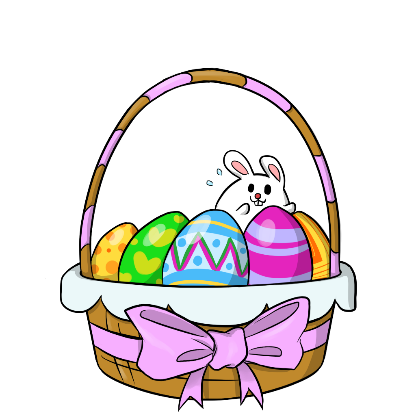 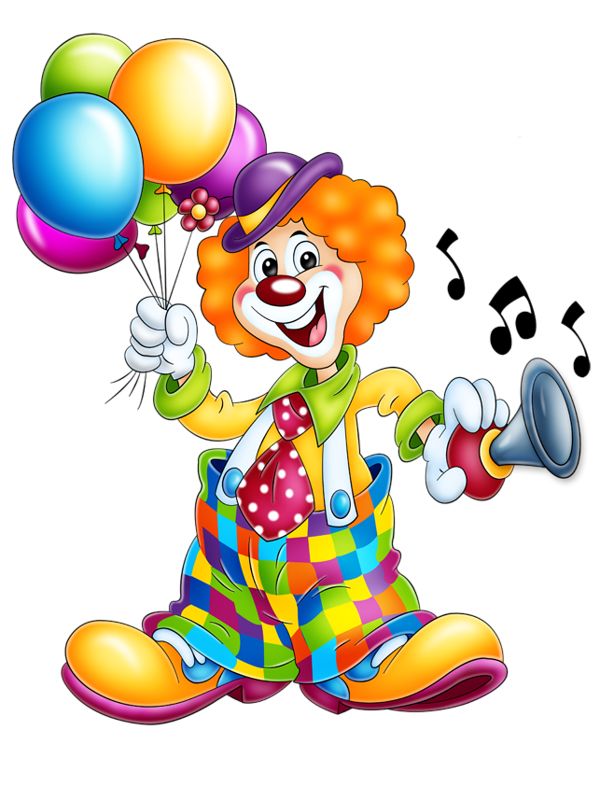 01.02. Fasching22.03. Osterfeier31.05. Kindertag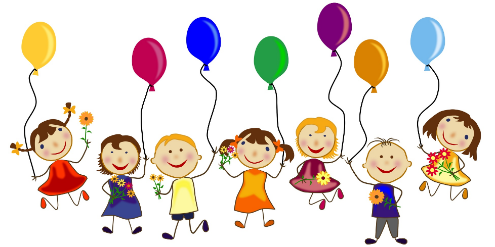 24.06-25.06. Fotograf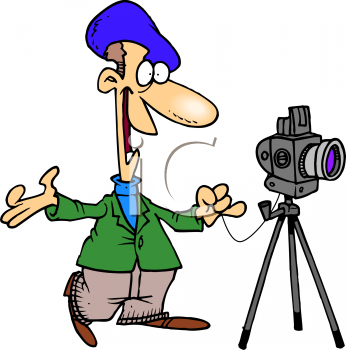 Juli - >Familiensportfest20.09. Oma/Opa-Tag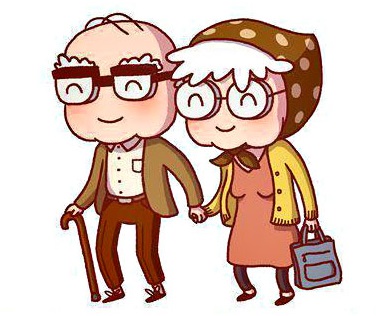 11.10. MostereiNov. Sankt-Martin (17.00 Uhr)13.12.Weihnachtsfeier mit Weihnachtssingen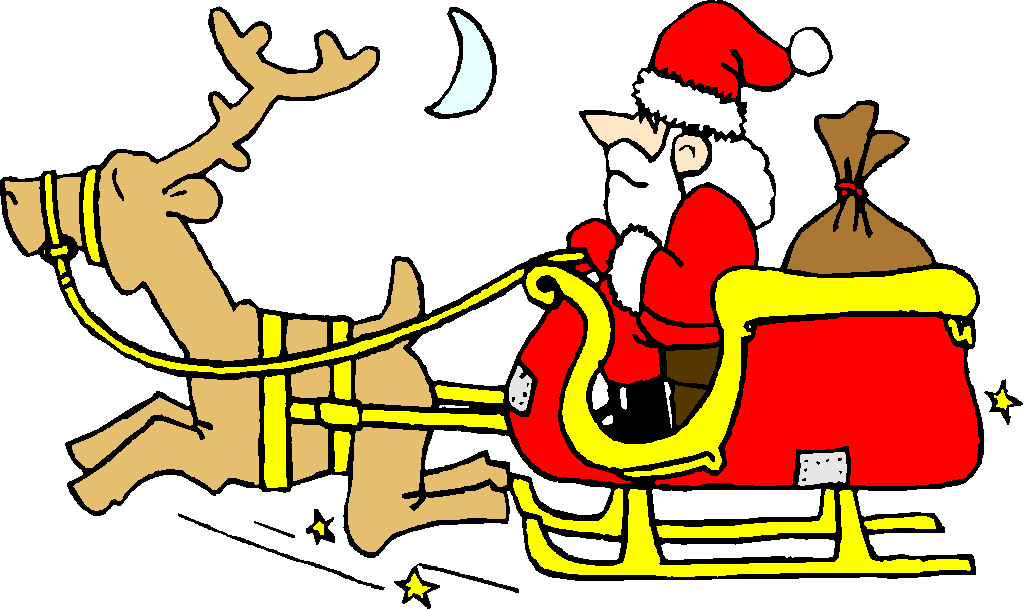 